$IMG$Registration of modifications to the documentAny modifications to this document must be registered by the drafting body, by completing the following table.	Translated from the original manual in Italian languageData reported in this issue can be modified at any time by KOHLER.3LD 510A - Intake and ExhaustB - Connecting Rod_Piston_Cylinder_Crankshaft_Flywheel_Crankcase_Flanging_MountsC - Cylinder Head_Rocker Arm Box_Valves_Timing_Speed GovernorD - Controls_Lubricating SystemE - Fuel SystemF - Cooling System_StartingZ - Short Block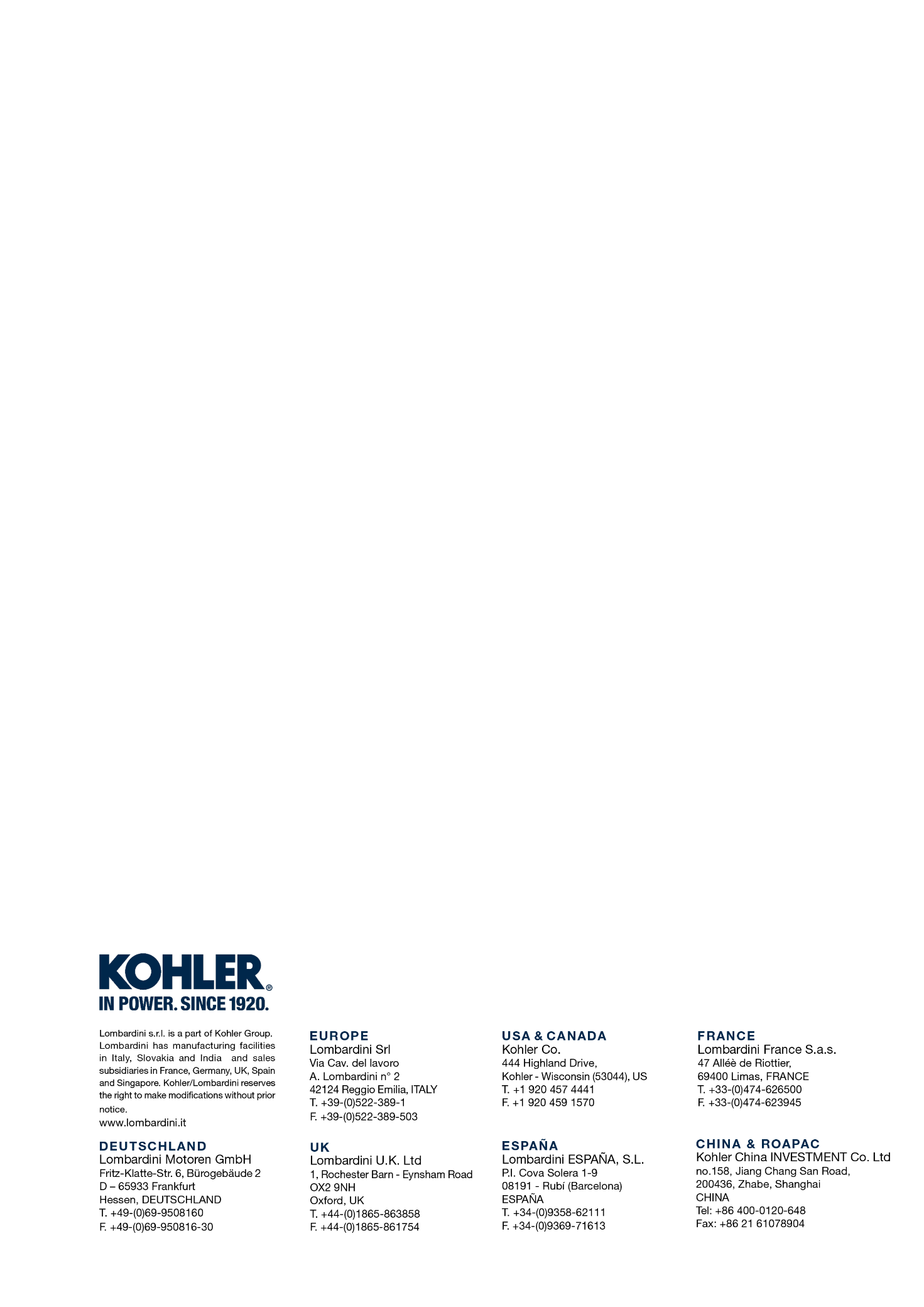 3LD 5103LDReleased byCodeRevisionRelease DateRevision dateEdited byEndorsed3LDDOWNLOAD PDFDOWNLOAD PDFDOWNLOAD PDFDOWNLOAD PDFDOWNLOAD PDFDOWNLOAD PDFDOWNLOAD PDF